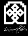 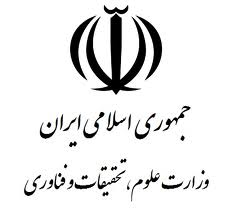 گزارش‌نامه علمی (شناسنامه) عضو هياتعلمي آموزشي متقاضی ارتقا مرتبه به …………..(بر اساس آییننامه ارتقای مرتبه اعضای هیاتعلمی مصوب جلسه 776 مورخ 18/12/94 شورای عالی انقلاب فرهنگی و شيوهنامه اجرايي آن)تذکرات مهم:کاربرگهای دست نویس و یا مخدوش (دارای خط خوردگی، لاک گرفتگی و ..............) فاقد اعتبار بوده و قابل ثبت در دبیرخانه کمیته منتخب نمیباشد.کاربرگهای "فاقد شماره و تاریخ ثبت دبیرخانه کمیته منتخب" و "فاقد تایید مراجع ذیربط" قابل بررسی نمیباشد.مسئولیت تکمیل، تطبیق و تأیید مندرجات کلیه کاربرگها حسب مورد بر عهده امضا کنندگان یا مراجع تأیید کننده ذیل کاربرگهاي مربوط است.ارائه مستندات موارد مندرج در کاربرگها (آثار و تألیفات، تأییدیهها و ...) الزامی می باشد.در هر مرحلهای که صحت، اصالت و اعتبار مدرک و اطلاعات ارائه شده از طرف متقاضی، مورد خدشه قرار گیرد، موضوع براي بررسی به مراجع ذيصلاح ارجاع میشود.توجه: صفحه شناسنامه مربوطه مطابق با جدول ارتقا تنظیم شده است. از این رو در موارد نیاز به تبدیل وضعیت، باید فرم های مربوطه دبیرخانه جذب تهیه گردد.کاربرگ الفنام مؤسسه:شماره ثبت اولیه در دبیرخانه کمیته منتخب:                                                      تاریخ ثبت اولیه:     کاربرگ الفنام مؤسسه:شماره ثبت نهايي در دبیرخانه کمیته منتخب:                                                         تاریخ ثبت نهايي:الف -1- مشخصات عمومی متقاضیالف -1- مشخصات عمومی متقاضیالف -1- مشخصات عمومی متقاضیالف -1- مشخصات عمومی متقاضینام خانوادگی:گروه:تاریخ استخدام پیمانی:             تاریخ آخرین ارتقا مرتبه:        نام:مرتبه علمی بدو استخدام:تاریخ تبديل وضعيت به رسمی آزمایشی:      تاریخ آخرین ترفیع:              تاریخ تولد:مرتبه علمی فعلی:تاریخ تبديل وضعيت به رسمی قطعی:       آیا از موسسه دیگر انتقال یافته‌اید:خیر□   بلی□  نام موسسه: کد ملی:پایه فعلی:تاریخ تبديل وضعيت به رسمی قطعی:       آیا از موسسه دیگر انتقال یافته‌اید:خیر□   بلی□  نام موسسه: الف-2- سوابق تحصیلیالف-2- سوابق تحصیلیالف-2- سوابق تحصیلیالف-2- سوابق تحصیلیالف-2- سوابق تحصیلیالف-2- سوابق تحصیلیمقطع تحصیلیکارشناسی (B.Sc)/ سطح 2 حوزهکارشناسی (B.Sc)/ سطح 2 حوزهکارشناسی‌ارشد (M.Sc) / سطح 3 حوزه/دکترای حرفه‌ای (M.D)کارشناسی‌ارشد (M.Sc) / سطح 3 حوزه/دکترای حرفه‌ای (M.D)دکترای تخصصی (Ph.D)  / سطح 4 حوزهرشته تحصیلی و گرایشمؤسسه محل اخذ مدرکشهر و کشور محل اخذ مدرکتاریخ اخذ مدرکعنوان پایان‌نامه یا رسالهعضو هیات علمینام و نام خانوادگی:امضاء:عضو هیات علمینام و نام خانوادگی:امضاء:مدیر گروه نام و نام خانوادگی:امضاء:مدیر گروه نام و نام خانوادگی:امضاء:دبیر کمیته منتخبنام و نام خانوادگی:امضاء:دبیر کمیته منتخبنام و نام خانوادگی:امضاء:كاربرگ ب 1صورتجلسه كميسيون فرهنگي درخصوص ارتقاي مرتبه آقاي/خانم                                   به مرتبه               شماره و تاريخ ثبت:تقاضای آقاي/خانم در جلسه مورخ       ذکر تاریخ جلسه               کمیسیون فرهنگي مطرح و با عنايت به اخذ  ذکر امتیاز    امتیـاز از فعاليتهاي فرهنگي، حـداقل امتيــاز لازم از ماده «1» را براي ارتقاي مرتبه: تیک زدن خانه مربوطه□ دارا مي‌باشد و بنا بر اين در صورت احراز ساير شرايط مربوط به 
مواد «2»، «3» و «4» آییننامه ارتقای مرتبه از سوي كميسيون تخصصي، پرونده نامبرده واجد شرايط لازم جهت طرح در هيات مميزه تشخيص داده شد. □ دارا نمي‌باشد و بنا بر اين پرونده نامبرده واجد شرايط لازم جهت طرح در هيات مميزه تشخيص داده نشد. ردیفنام و نام خانوادگينام و نام خانوادگيسمتمرتبه علمیامضاءتقاضای آقاي/خانم در جلسه مورخ       ذکر تاریخ جلسه               کمیسیون فرهنگي مطرح و با عنايت به اخذ  ذکر امتیاز    امتیـاز از فعاليتهاي فرهنگي، حـداقل امتيــاز لازم از ماده «1» را براي ارتقاي مرتبه: تیک زدن خانه مربوطه□ دارا مي‌باشد و بنا بر اين در صورت احراز ساير شرايط مربوط به 
مواد «2»، «3» و «4» آییننامه ارتقای مرتبه از سوي كميسيون تخصصي، پرونده نامبرده واجد شرايط لازم جهت طرح در هيات مميزه تشخيص داده شد. □ دارا نمي‌باشد و بنا بر اين پرونده نامبرده واجد شرايط لازم جهت طرح در هيات مميزه تشخيص داده نشد. 1.2.3.4.5.دکتر علی اصغر مولویدکتر فاطمه صادقی فردکتر محمدرضا معین فردحجت الاسلام و المسلمین رضا ایمانی خواهدکتر عباس گنجعلیدکتر علی اصغر مولویدکتر فاطمه صادقی فردکتر محمدرضا معین فردحجت الاسلام و المسلمین رضا ایمانی خواهدکتر عباس گنجعلیرئیس کمیتهدبیر کمیتهعضو کمیتهعضو کمیتهعضو کمیتهاستاداستادیاردانشیارمسول نهاد نمایندگی مقام معظم رهبریدانشیارتوضیحات لازم در صورت عدم موافقت:توضیحات لازم در صورت عدم موافقت:توضیحات لازم در صورت عدم موافقت:توضیحات لازم در صورت عدم موافقت:توضیحات لازم در صورت عدم موافقت:توضیحات لازم در صورت عدم موافقت:توضیحات لازم در صورت عدم موافقت:دبير کمیسیون فرهنگينام و نام خانوادگی:    فاطمه صادقی فر                                امضاء:دبير کمیسیون فرهنگينام و نام خانوادگی:    فاطمه صادقی فر                                امضاء:دبير کمیسیون فرهنگينام و نام خانوادگی:    فاطمه صادقی فر                                امضاء:رييس کمیسیون فرهنگينام و نام خانوادگی:    علی اصغر مولوی                    امضاء:رييس کمیسیون فرهنگينام و نام خانوادگی:    علی اصغر مولوی                    امضاء:رييس کمیسیون فرهنگينام و نام خانوادگی:    علی اصغر مولوی                    امضاء:رييس کمیسیون فرهنگينام و نام خانوادگی:    علی اصغر مولوی                    امضاء:کاربرگ جنام موسسه:نام و نام خانوادگی عضو هیات علمی:رشته تحصیلی:گروه:ج- 1خلاصه امتیازات کسب شده از فعالیتهای ماده «1»خلاصه امتیازات کسب شده از فعالیتهای ماده «1»خلاصه امتیازات کسب شده از فعالیتهای ماده «1»خلاصه امتیازات کسب شده از فعالیتهای ماده «1»بندبندتعداد ردیفهای تکمیل شدهامتیازات کسب شدهکمیسیون فرهنگيملاحظات1-1- تدوین کتاب، مقاله و تولید اثر بدیع و ارزنده هنری با رويكرد اسلامي در حوزههای فرهنگی، تربیتی و اجتماعی 1-1- تدوین کتاب، مقاله و تولید اثر بدیع و ارزنده هنری با رويكرد اسلامي در حوزههای فرهنگی، تربیتی و اجتماعی 1-2- تهیه و تدوین پیوست فرهنگی برای فعالیتها و همکاریهای مؤثر در اجرای امور فرهنگی بر اساس سیاستهای کلی برنامههای       پنج ساله توسعه و سیاستهای شورای اسلامی شدن دانشگاهها و مراکز آموزشی1-2- تهیه و تدوین پیوست فرهنگی برای فعالیتها و همکاریهای مؤثر در اجرای امور فرهنگی بر اساس سیاستهای کلی برنامههای       پنج ساله توسعه و سیاستهای شورای اسلامی شدن دانشگاهها و مراکز آموزشی1-3- مشاوره فرهنگی یا همکاری مؤثر با تشکلهای قانونمند دانشجویان، اعضای هیاتعلمی، طلاب و نهادهای فرهنگی فعال در مؤسسه  یا حوزه علمیه به منظور ترویج فعالیت در حوزه فرهنگ1-3- مشاوره فرهنگی یا همکاری مؤثر با تشکلهای قانونمند دانشجویان، اعضای هیاتعلمی، طلاب و نهادهای فرهنگی فعال در مؤسسه  یا حوزه علمیه به منظور ترویج فعالیت در حوزه فرهنگ1-4-  استاد مشاور فرهنگی با حکم معاون فرهنگي مؤسسه یا معاون فرهنگی بنیاد ملی نخبگان و تایید موسسه محل خدمت1-4-  استاد مشاور فرهنگی با حکم معاون فرهنگي مؤسسه یا معاون فرهنگی بنیاد ملی نخبگان و تایید موسسه محل خدمت1-5-  مسئولیتپذیری در اصلاح و هدایت نگرشهای مطلوب فـرهنگــی و مشـارکـت یــا انجام فعالیتهای فرهنگی، تربیتی، اجتماعی و یا عناوین مشابه برای کلیه اقشار دانشگاهی (دانشجویان، استادان و کارکنان) با کسب موافقت موسسه محل خدمت1-5-  مسئولیتپذیری در اصلاح و هدایت نگرشهای مطلوب فـرهنگــی و مشـارکـت یــا انجام فعالیتهای فرهنگی، تربیتی، اجتماعی و یا عناوین مشابه برای کلیه اقشار دانشگاهی (دانشجویان، استادان و کارکنان) با کسب موافقت موسسه محل خدمت1-6-  استمرار در تقید و پایبندی به ارزش‌های دینی، فرهنگی، ملی، انقلابی و صداقت و امانتداری با تایید کمیسیون تخصصی ذیربط1-6-  استمرار در تقید و پایبندی به ارزش‌های دینی، فرهنگی، ملی، انقلابی و صداقت و امانتداری با تایید کمیسیون تخصصی ذیربط1-7-  کسب جوایز فرهنگی (در زمینه ترویج فرهنگ ایثار و شهادت، مسئولیتهای فرهنگی و ...)1-7-  کسب جوایز فرهنگی (در زمینه ترویج فرهنگ ایثار و شهادت، مسئولیتهای فرهنگی و ...)1-8-  طراحی و مشارکت فعالانه در برگزاری کرسیهای آزاداندیشی، نقد و نظریهپردازی با تایید مرجع ذیصلاح1-8-  طراحی و مشارکت فعالانه در برگزاری کرسیهای آزاداندیشی، نقد و نظریهپردازی با تایید مرجع ذیصلاح1-9-  شرکت در کارگاه‌های دانش‌افزایی و توانمندسازی اعضای هیاتعلمی در زمینههای فرهنگی، تربیتی، اجتماعی با ارائه گواهی معتبر (ماده 3 آييننامه طرح دانشافزايي و توانمند سازي اعضاي هياتعلمي مصوب جلسه 174 شوراي اسلامي شدن دانشگاهها و مراكز آموزشي)1-9-  شرکت در کارگاه‌های دانش‌افزایی و توانمندسازی اعضای هیاتعلمی در زمینههای فرهنگی، تربیتی، اجتماعی با ارائه گواهی معتبر (ماده 3 آييننامه طرح دانشافزايي و توانمند سازي اعضاي هياتعلمي مصوب جلسه 174 شوراي اسلامي شدن دانشگاهها و مراكز آموزشي)1-10- برگزاری نمایشگاه آثار و کارگاه هنری با رویکرد فرهنگی- اسلامی - ايراني1-10- برگزاری نمایشگاه آثار و کارگاه هنری با رویکرد فرهنگی- اسلامی - ايرانيجمع کل امتیازات ماده 1جمع کل امتیازات ماده 1حداقل امتیاز لازم:10حداکثر امتیاز قابل قبول:30  دبیر کمیسیون فرهنگي    فاطمه صادقی فر                                   امضاءدبیر کمیسیون فرهنگي    فاطمه صادقی فر                                   امضاءرييس کمیسیون فرهنگي  علی اصغر مولوی                            امضاءرييس کمیسیون فرهنگي  علی اصغر مولوی                            امضاءرييس کمیسیون فرهنگي  علی اصغر مولوی                            امضاءکاربرگ‌های ماده 1 نام موسسه:نام و نام خانوادگی عضو هیات علمی:رشته تحصیلی:گروه:1-1- تدوین کتاب، مقاله و تولید اثر بدیع و ارزنده هنری با رویکرد اسلامی در حوزههای فرهنگی، تربیتی و اجتماعی1-1- تدوین کتاب، مقاله و تولید اثر بدیع و ارزنده هنری با رویکرد اسلامی در حوزههای فرهنگی، تربیتی و اجتماعی1-1- تدوین کتاب، مقاله و تولید اثر بدیع و ارزنده هنری با رویکرد اسلامی در حوزههای فرهنگی، تربیتی و اجتماعی1-1- تدوین کتاب، مقاله و تولید اثر بدیع و ارزنده هنری با رویکرد اسلامی در حوزههای فرهنگی، تربیتی و اجتماعی1-1- تدوین کتاب، مقاله و تولید اثر بدیع و ارزنده هنری با رویکرد اسلامی در حوزههای فرهنگی، تربیتی و اجتماعیردیفعنوان اثر(کتاب، مقاله و اثر بدیع و ارزنده هنری) نوع فعالیت(فرهنگی، تربیتی، اجتماعی، تلفیقی)نوع اثرنوع اثرنوع اثرتاریخ انتشار و یا گواهی پذیرش چاپ(ماه – سال)نام متقاضي و همکاران به ترتیبامتیازکمیسیون فرهنگيردیفعنوان اثر(کتاب، مقاله و اثر بدیع و ارزنده هنری) نوع فعالیت(فرهنگی، تربیتی، اجتماعی، تلفیقی)کتابمقالهاثر بدیع  و ارزنده هنریتاریخ انتشار و یا گواهی پذیرش چاپ(ماه – سال)نام متقاضي و همکاران به ترتیبامتیازکمیسیون فرهنگيحداکثر امتیاز در واحد کار یا نیمسال: تا 4حداکثر امتیاز در موضوع: نداردحداکثر امتیاز در واحد کار یا نیمسال: تا 4حداکثر امتیاز در موضوع: نداردحداکثر امتیاز در واحد کار یا نیمسال: تا 4حداکثر امتیاز در موضوع: نداردحداکثر امتیاز در واحد کار یا نیمسال: تا 4حداکثر امتیاز در موضوع: نداردحداکثر امتیاز در واحد کار یا نیمسال: تا 4حداکثر امتیاز در موضوع: نداردحداکثر امتیاز در واحد کار یا نیمسال: تا 4حداکثر امتیاز در موضوع: نداردجـمـع کـلجـمـع کـلنام و نام خانوادگي متقاضيامضاءنام و نام خانوادگي متقاضيامضاءنام و نام خانوادگي متقاضيامضاءنام و نام خانوادگي متقاضيامضاءنام و نام خانوادگي متقاضيامضاءنام و نام خانوادگي دبير كميسيون فرهنگي            فاطمه صادقی فر                       امضاءنام و نام خانوادگي دبير كميسيون فرهنگي            فاطمه صادقی فر                       امضاءنام و نام خانوادگي دبير كميسيون فرهنگي            فاطمه صادقی فر                       امضاءنام و نام خانوادگي دبير كميسيون فرهنگي            فاطمه صادقی فر                       امضاءکاربرگ‌های ماده 1 نام موسسه:نام و نام خانوادگی عضو هیات علمی:رشته تحصیلی:گروه:1-2- تهیه و تدوین پیوست فرهنگی برای فعالیتها و همکاریهاي موثر در اجرای امور فرهنگی بر اساس سیاستهای کلی برنامههای پنجساله توسعه و سیاستهاي شورای اسلامی شدن دانشگاهها و مراکز آموزشی1-2- تهیه و تدوین پیوست فرهنگی برای فعالیتها و همکاریهاي موثر در اجرای امور فرهنگی بر اساس سیاستهای کلی برنامههای پنجساله توسعه و سیاستهاي شورای اسلامی شدن دانشگاهها و مراکز آموزشی1-2- تهیه و تدوین پیوست فرهنگی برای فعالیتها و همکاریهاي موثر در اجرای امور فرهنگی بر اساس سیاستهای کلی برنامههای پنجساله توسعه و سیاستهاي شورای اسلامی شدن دانشگاهها و مراکز آموزشی1-2- تهیه و تدوین پیوست فرهنگی برای فعالیتها و همکاریهاي موثر در اجرای امور فرهنگی بر اساس سیاستهای کلی برنامههای پنجساله توسعه و سیاستهاي شورای اسلامی شدن دانشگاهها و مراکز آموزشی1-2- تهیه و تدوین پیوست فرهنگی برای فعالیتها و همکاریهاي موثر در اجرای امور فرهنگی بر اساس سیاستهای کلی برنامههای پنجساله توسعه و سیاستهاي شورای اسلامی شدن دانشگاهها و مراکز آموزشیردیفعنوان پیوست فرهنگی/عنوان فعالیت و همکاری موثر 
در اجرای امور فرهنگیشرح فعالیتتاريخ انجام فعاليتمرجع تأیید کنندهنام متقاضي و همکاران به ترتیبامتیازکمیسیون فرهنگي حداکثر امتیاز در واحد کار یا نیمسال: تا 3حداکثر امتیاز در موضوع: ندارد حداکثر امتیاز در واحد کار یا نیمسال: تا 3حداکثر امتیاز در موضوع: ندارد حداکثر امتیاز در واحد کار یا نیمسال: تا 3حداکثر امتیاز در موضوع: ندارد حداکثر امتیاز در واحد کار یا نیمسال: تا 3حداکثر امتیاز در موضوع: ندارد جمع کلجمع کلنام و نام خانوادگي متقاضيامضاءنام و نام خانوادگي متقاضيامضاءنام و نام خانوادگي متقاضيامضاءنام و نام خانوادگي متقاضيامضاءنام و نام خانوادگي دبير كميسيون فرهنگي            فاطمه صادقی فر                       امضاءنام و نام خانوادگي دبير كميسيون فرهنگي            فاطمه صادقی فر                       امضاءنام و نام خانوادگي دبير كميسيون فرهنگي            فاطمه صادقی فر                       امضاءکاربرگ‌های ماده 1 نام موسسه:نام و نام خانوادگی عضو هیات علمی:رشته تحصیلی:گروه:1-3-  مشاوره فرهنگی یا همکاری موثر با تشکلهای قانونمند دانشجویان، اعضای هیاتعلمی، طلاب و نهادهای فرهنگی فعال در موسسه یا حوزه علمیه بهمنظور ترویج فعالیت در حوزه فرهنگ1-3-  مشاوره فرهنگی یا همکاری موثر با تشکلهای قانونمند دانشجویان، اعضای هیاتعلمی، طلاب و نهادهای فرهنگی فعال در موسسه یا حوزه علمیه بهمنظور ترویج فعالیت در حوزه فرهنگ1-3-  مشاوره فرهنگی یا همکاری موثر با تشکلهای قانونمند دانشجویان، اعضای هیاتعلمی، طلاب و نهادهای فرهنگی فعال در موسسه یا حوزه علمیه بهمنظور ترویج فعالیت در حوزه فرهنگ1-3-  مشاوره فرهنگی یا همکاری موثر با تشکلهای قانونمند دانشجویان، اعضای هیاتعلمی، طلاب و نهادهای فرهنگی فعال در موسسه یا حوزه علمیه بهمنظور ترویج فعالیت در حوزه فرهنگ1-3-  مشاوره فرهنگی یا همکاری موثر با تشکلهای قانونمند دانشجویان، اعضای هیاتعلمی، طلاب و نهادهای فرهنگی فعال در موسسه یا حوزه علمیه بهمنظور ترویج فعالیت در حوزه فرهنگردیفعنوان مشاوره فرهنگی یا همکاری موثر با تشکلهای قانونمند دانشجویان، .....شرح فعاليتتاريخ انجام فعاليتتاريخ انجام فعاليتمرجع تأييد کننده امتیازکمیسیون فرهنگيردیفعنوان مشاوره فرهنگی یا همکاری موثر با تشکلهای قانونمند دانشجویان، .....شرح فعاليتشروعپايان مرجع تأييد کننده امتیازکمیسیون فرهنگيحداکثر امتیاز در واحد کار یا نیمسال: تا 2حداکثر امتیاز در موضوع: ندارد حداکثر امتیاز در واحد کار یا نیمسال: تا 2حداکثر امتیاز در موضوع: ندارد حداکثر امتیاز در واحد کار یا نیمسال: تا 2حداکثر امتیاز در موضوع: ندارد جمـع کـلجمـع کـلجمـع کـلنام و نام خانوادگي متقاضيامضاءنام و نام خانوادگي متقاضيامضاءنام و نام خانوادگي متقاضيامضاءنام و نام خانوادگي دبير كميسيون فرهنگي            فاطمه صادقی فر                       امضاءنام و نام خانوادگي دبير كميسيون فرهنگي            فاطمه صادقی فر                       امضاءنام و نام خانوادگي دبير كميسيون فرهنگي            فاطمه صادقی فر                       امضاءنام و نام خانوادگي دبير كميسيون فرهنگي            فاطمه صادقی فر                       امضاءکاربرگ‌های ماده 1 نام موسسه:نام و نام خانوادگی عضو هیات علمی:رشته تحصیلی:گروه:1-4- استاد مشاور فرهنگی با حکم معاون فرهنگی موسسه یا معاون فرهنگی بنیاد ملی نخبگان و تایید موسسه محل خدمت 1-4- استاد مشاور فرهنگی با حکم معاون فرهنگی موسسه یا معاون فرهنگی بنیاد ملی نخبگان و تایید موسسه محل خدمت 1-4- استاد مشاور فرهنگی با حکم معاون فرهنگی موسسه یا معاون فرهنگی بنیاد ملی نخبگان و تایید موسسه محل خدمت 1-4- استاد مشاور فرهنگی با حکم معاون فرهنگی موسسه یا معاون فرهنگی بنیاد ملی نخبگان و تایید موسسه محل خدمت 1-4- استاد مشاور فرهنگی با حکم معاون فرهنگی موسسه یا معاون فرهنگی بنیاد ملی نخبگان و تایید موسسه محل خدمت ردیفعنوان حکمواحد دانشگاهی محل فعالیتمشخصات ابلاغ مشخصات ابلاغ مشخصات ابلاغ تاریخ انجام فعالیتتاریخ انجام فعالیتامتیازکمیسیون فرهنگيردیفعنوان حکمواحد دانشگاهی محل فعالیتشمارهتاریختاریخشروعپايان امتیازکمیسیون فرهنگيحداکثر امتیاز در واحد کار یا نیمسال: 7/0حداکثر امتیاز در موضوع: 5حداکثر امتیاز در واحد کار یا نیمسال: 7/0حداکثر امتیاز در موضوع: 5حداکثر امتیاز در واحد کار یا نیمسال: 7/0حداکثر امتیاز در موضوع: 5حداکثر امتیاز در واحد کار یا نیمسال: 7/0حداکثر امتیاز در موضوع: 5حداکثر امتیاز در واحد کار یا نیمسال: 7/0حداکثر امتیاز در موضوع: 5حداکثر امتیاز در واحد کار یا نیمسال: 7/0حداکثر امتیاز در موضوع: 5جـمـع کلجـمـع کلنام و نام خانوادگي متقاضيامضاءنام و نام خانوادگي متقاضيامضاءنام و نام خانوادگي متقاضيامضاءنام و نام خانوادگي متقاضيامضاءنام و نام خانوادگي متقاضيامضاءنام و نام خانوادگي دبير كميسيون فرهنگي            فاطمه صادقی فر                       امضاءنام و نام خانوادگي دبير كميسيون فرهنگي            فاطمه صادقی فر                       امضاءنام و نام خانوادگي دبير كميسيون فرهنگي            فاطمه صادقی فر                       امضاءنام و نام خانوادگي دبير كميسيون فرهنگي            فاطمه صادقی فر                       امضاءکاربرگ‌های ماده 1 نام موسسه:نام و نام خانوادگی عضو هیاتعلمی:رشته تحصیلی:گروه:1-5- مسئولیتپذیری در اصلاح و هدایت نگرشهای مطلوب فرهنگی و مشارکت یا انجام فعالیتهای فرهنگی، تربیتی و اجتماعی و یا عناوین مشابه برای کلیه اقشار دانشگاهی (دانشجویان، استادان و کارکنان) با کسب موافقت موسسه محل خدمت1-5- مسئولیتپذیری در اصلاح و هدایت نگرشهای مطلوب فرهنگی و مشارکت یا انجام فعالیتهای فرهنگی، تربیتی و اجتماعی و یا عناوین مشابه برای کلیه اقشار دانشگاهی (دانشجویان، استادان و کارکنان) با کسب موافقت موسسه محل خدمت1-5- مسئولیتپذیری در اصلاح و هدایت نگرشهای مطلوب فرهنگی و مشارکت یا انجام فعالیتهای فرهنگی، تربیتی و اجتماعی و یا عناوین مشابه برای کلیه اقشار دانشگاهی (دانشجویان، استادان و کارکنان) با کسب موافقت موسسه محل خدمت1-5- مسئولیتپذیری در اصلاح و هدایت نگرشهای مطلوب فرهنگی و مشارکت یا انجام فعالیتهای فرهنگی، تربیتی و اجتماعی و یا عناوین مشابه برای کلیه اقشار دانشگاهی (دانشجویان، استادان و کارکنان) با کسب موافقت موسسه محل خدمت1-5- مسئولیتپذیری در اصلاح و هدایت نگرشهای مطلوب فرهنگی و مشارکت یا انجام فعالیتهای فرهنگی، تربیتی و اجتماعی و یا عناوین مشابه برای کلیه اقشار دانشگاهی (دانشجویان، استادان و کارکنان) با کسب موافقت موسسه محل خدمتردیفعنوان متناسب با نوع فعالیتعنوان متناسب با نوع فعالیتعنوان متناسب با نوع فعالیتعنوان متناسب با نوع فعالیتنيمسال تحصيلي نيمسال تحصيلي امتیازکمیسیون فرهنگيردیفطراحي، برنامهریزی و مشارکت در امور فرهنگی، تربیتی، اجتماعی و علمی برای دانشجویان، اعضای هیاتعلمی، طلابو کارکنانعضویت در کمیتههای اخلاق مراکز تحقیقاتی، بیمارستانها و دانشگاههاسایر فعالیتهای مرتبط از قبیل:الف) عرضه خدمات مشاورهای علمی، فرهنگی، تربیتی، اجتماعی و آموزشی به دانشجویان و طلابب) حضور مستمر و موثر در مراکز دانشجویی اعم از کانونها، مساجد، خوابگاهها و ...ج) مشارکت در ترویج علمی و فرهنگی الگوی اسلامی_ایرانی پیشرفت با تایید کمیسیون تخصصی ذیربطد) مشارکت فعالانه در تشکیل جلسات هماندیشی اساتیدسایر فعالیتهای مرتبط از قبیل:الف) عرضه خدمات مشاورهای علمی، فرهنگی، تربیتی، اجتماعی و آموزشی به دانشجویان و طلابب) حضور مستمر و موثر در مراکز دانشجویی اعم از کانونها، مساجد، خوابگاهها و ...ج) مشارکت در ترویج علمی و فرهنگی الگوی اسلامی_ایرانی پیشرفت با تایید کمیسیون تخصصی ذیربطد) مشارکت فعالانه در تشکیل جلسات هماندیشی اساتیداول دوم امتیازکمیسیون فرهنگيحداکثر امتیاز در واحد کار یا نیمسال: تا 4حداکثر امتیاز در موضوع: 8حداکثر امتیاز در واحد کار یا نیمسال: تا 4حداکثر امتیاز در موضوع: 8حداکثر امتیاز در واحد کار یا نیمسال: تا 4حداکثر امتیاز در موضوع: 8حداکثر امتیاز در واحد کار یا نیمسال: تا 4حداکثر امتیاز در موضوع: 8حداکثر امتیاز در واحد کار یا نیمسال: تا 4حداکثر امتیاز در موضوع: 8جمـع کـلجمـع کـلنام و نام خانوادگي متقاضيامضاءنام و نام خانوادگي متقاضيامضاءنام و نام خانوادگي متقاضيامضاءنام و نام خانوادگي متقاضيامضاءنام و نام خانوادگي دبير كميسيون فرهنگي            فاطمه صادقی فر                       امضاءنام و نام خانوادگي دبير كميسيون فرهنگي            فاطمه صادقی فر                       امضاءنام و نام خانوادگي دبير كميسيون فرهنگي            فاطمه صادقی فر                       امضاءنام و نام خانوادگي دبير كميسيون فرهنگي            فاطمه صادقی فر                       امضاءکاربرگ‌های ماده 1 نام موسسه:نام و نام خانوادگی عضو هیات علمی:رشته تحصیلی:رشته تحصیلی:گروه:1-6- استمرار در تقید و پایبندی به ارزشهای دینی، فرهنگی، ملی، انقلابی و صداقت و امانتداری با تایید کمیسیون ذیربط1-6- استمرار در تقید و پایبندی به ارزشهای دینی، فرهنگی، ملی، انقلابی و صداقت و امانتداری با تایید کمیسیون ذیربط1-6- استمرار در تقید و پایبندی به ارزشهای دینی، فرهنگی، ملی، انقلابی و صداقت و امانتداری با تایید کمیسیون ذیربط1-6- استمرار در تقید و پایبندی به ارزشهای دینی، فرهنگی، ملی، انقلابی و صداقت و امانتداری با تایید کمیسیون ذیربط1-6- استمرار در تقید و پایبندی به ارزشهای دینی، فرهنگی، ملی، انقلابی و صداقت و امانتداری با تایید کمیسیون ذیربطامتیازکمیسیون فرهنگيحداکثر امتیاز در واحد کار یا نیمسال: نداردحداکثر امتیاز در موضوع: 5حداکثر امتیاز در واحد کار یا نیمسال: نداردحداکثر امتیاز در موضوع: 5حداکثر امتیاز در واحد کار یا نیمسال: نداردحداکثر امتیاز در موضوع: 5حداکثر امتیاز در واحد کار یا نیمسال: نداردحداکثر امتیاز در موضوع: 5جمع كل1-7- کسب جوایز فرهنگی (در زمینه ترویج فرهنگ ایثار و شهادت، مسئولیتهای فرهنگی و...)ردیفعنوان جایزه زمینه جایزه اعطا شدهزمینه جایزه اعطا شدهزمینه جایزه اعطا شدهمرجع اعطای جایزهمرجع اعطای جایزهاسامی سایر افرادی که جایزه به صورت مشترک به آنان تعلق گرفته است.امتیازکمیسیون فرهنگيردیفعنوان جایزه ترویج فرهنگ ایثار و شهادتمسئولیتهای فرهنگیسایر زمینههامرجع اعطای جایزهمرجع اعطای جایزهاسامی سایر افرادی که جایزه به صورت مشترک به آنان تعلق گرفته است.امتیازکمیسیون فرهنگيحداکثر امتیاز در واحد کار یا نیمسال: هر مورد تا 2حداکثر امتیاز در موضوع: 8حداکثر امتیاز در واحد کار یا نیمسال: هر مورد تا 2حداکثر امتیاز در موضوع: 8حداکثر امتیاز در واحد کار یا نیمسال: هر مورد تا 2حداکثر امتیاز در موضوع: 8حداکثر امتیاز در واحد کار یا نیمسال: هر مورد تا 2حداکثر امتیاز در موضوع: 8حداکثر امتیاز در واحد کار یا نیمسال: هر مورد تا 2حداکثر امتیاز در موضوع: 8حداکثر امتیاز در واحد کار یا نیمسال: هر مورد تا 2حداکثر امتیاز در موضوع: 8حداکثر امتیاز در واحد کار یا نیمسال: هر مورد تا 2حداکثر امتیاز در موضوع: 8جـمـع کـلنام و نام خانوادگي متقاضيامضاءنام و نام خانوادگي متقاضيامضاءنام و نام خانوادگي متقاضيامضاءنام و نام خانوادگي متقاضيامضاءنام و نام خانوادگي متقاضيامضاءنام و نام خانوادگي متقاضيامضاءنام و نام خانوادگي دبير كميسيون فرهنگي            فاطمه صادقی فر                       امضاءنام و نام خانوادگي دبير كميسيون فرهنگي            فاطمه صادقی فر                       امضاءنام و نام خانوادگي دبير كميسيون فرهنگي            فاطمه صادقی فر                       امضاءکاربرگ‌های ماده 1 نام موسسه:نام و نام خانوادگی عضو هیات علمی:رشته تحصیلی:گروه:1-8- طراحی و مشارکت فعالانه در برگزاری کرسیهای آزاداندیشی، نقد و نظریهپردازی با تایید مرجع ذیصلاح1-8- طراحی و مشارکت فعالانه در برگزاری کرسیهای آزاداندیشی، نقد و نظریهپردازی با تایید مرجع ذیصلاح1-8- طراحی و مشارکت فعالانه در برگزاری کرسیهای آزاداندیشی، نقد و نظریهپردازی با تایید مرجع ذیصلاح1-8- طراحی و مشارکت فعالانه در برگزاری کرسیهای آزاداندیشی، نقد و نظریهپردازی با تایید مرجع ذیصلاح1-8- طراحی و مشارکت فعالانه در برگزاری کرسیهای آزاداندیشی، نقد و نظریهپردازی با تایید مرجع ذیصلاحردیفعنوان فعالیتنوع فعالیتنوع فعالیتنوع فعالیتنوع همکارینوع همکاریمرجع تأیید کننده نام متقاضي و همکاران به ترتیبامتیازکمیسیون فرهنگيردیفعنوان فعالیتکرسی آزاد اندیشیکرسی نقدکرسی نظریه پردازیطراحیمشارکتمرجع تأیید کننده نام متقاضي و همکاران به ترتیبامتیازکمیسیون فرهنگيحداکثر امتیاز در واحد کار یا نیمسال: 1 تا 2حداکثر امتیاز در موضوع: 6حداکثر امتیاز در واحد کار یا نیمسال: 1 تا 2حداکثر امتیاز در موضوع: 6حداکثر امتیاز در واحد کار یا نیمسال: 1 تا 2حداکثر امتیاز در موضوع: 6حداکثر امتیاز در واحد کار یا نیمسال: 1 تا 2حداکثر امتیاز در موضوع: 6حداکثر امتیاز در واحد کار یا نیمسال: 1 تا 2حداکثر امتیاز در موضوع: 6حداکثر امتیاز در واحد کار یا نیمسال: 1 تا 2حداکثر امتیاز در موضوع: 6حداکثر امتیاز در واحد کار یا نیمسال: 1 تا 2حداکثر امتیاز در موضوع: 6جـمع کـلجـمع کـلنام و نام خانوادگي متقاضيامضاءنام و نام خانوادگي متقاضيامضاءنام و نام خانوادگي متقاضيامضاءنام و نام خانوادگي متقاضيامضاءنام و نام خانوادگي متقاضيامضاءنام و نام خانوادگي دبير كميسيون فرهنگي            فاطمه صادقی فر                       امضاءنام و نام خانوادگي دبير كميسيون فرهنگي            فاطمه صادقی فر                       امضاءنام و نام خانوادگي دبير كميسيون فرهنگي            فاطمه صادقی فر                       امضاءنام و نام خانوادگي دبير كميسيون فرهنگي            فاطمه صادقی فر                       امضاءنام و نام خانوادگي دبير كميسيون فرهنگي            فاطمه صادقی فر                       امضاءکاربرگ‌های ماده 1 نام موسسه:نام و نام خانوادگی عضو هیاتعلمی:رشته تحصیلی:گروه:1-9-  شرکت در کارگاههای دانشافزایی و توانمندسازی اعضای هیاتعلمی در زمینههاي فرهنگی، تربیتی، اجتماعی با ارائه گواهی معتبر 1-9-  شرکت در کارگاههای دانشافزایی و توانمندسازی اعضای هیاتعلمی در زمینههاي فرهنگی، تربیتی، اجتماعی با ارائه گواهی معتبر 1-9-  شرکت در کارگاههای دانشافزایی و توانمندسازی اعضای هیاتعلمی در زمینههاي فرهنگی، تربیتی، اجتماعی با ارائه گواهی معتبر 1-9-  شرکت در کارگاههای دانشافزایی و توانمندسازی اعضای هیاتعلمی در زمینههاي فرهنگی، تربیتی، اجتماعی با ارائه گواهی معتبر 1-9-  شرکت در کارگاههای دانشافزایی و توانمندسازی اعضای هیاتعلمی در زمینههاي فرهنگی، تربیتی، اجتماعی با ارائه گواهی معتبر ردیفعنوان کارگاه دانشافزایی و توانمندسازی در زمینههای فرهنگی، تربیتی، .....تاريخ برگزاری کارگاهمدت زمان شرکت در کارگاه (ساعت)مرجع برگزار کنندهامتیازکمیسیون فرهنگيحداكثر امتياز  در واحد كار يا نيمسال: به ازاي هر 16 ساعت آموزش 2 امتياز  حداکثر امتیاز در موضوع: 10حداكثر امتياز  در واحد كار يا نيمسال: به ازاي هر 16 ساعت آموزش 2 امتياز  حداکثر امتیاز در موضوع: 10حداكثر امتياز  در واحد كار يا نيمسال: به ازاي هر 16 ساعت آموزش 2 امتياز  حداکثر امتیاز در موضوع: 10نوشتن جمع ساعت ها توسط متقاضی در این قسمت جـمع کـل: نوشتن جمع ساعت ها توسط متقاضی در این قسمت جـمع کـل: نام و نام خانوادگي متقاضيامضاءنام و نام خانوادگي متقاضيامضاءنام و نام خانوادگي متقاضيامضاءنام و نام خانوادگي دبير كميسيون فرهنگي            فاطمه صادقی فر                       امضاءنام و نام خانوادگي دبير كميسيون فرهنگي            فاطمه صادقی فر                       امضاءنام و نام خانوادگي دبير كميسيون فرهنگي            فاطمه صادقی فر                       امضاءکاربرگ‌های ماده 1 نام موسسه:نام و نام خانوادگی عضو هیاتعلمی:رشته تحصیلی:گروه:1-10-  برگزاری نمایشگاه آثار و کارگاه هنری با رویکرد فرهنگی- اسلامی- ایرانی1-10-  برگزاری نمایشگاه آثار و کارگاه هنری با رویکرد فرهنگی- اسلامی- ایرانی1-10-  برگزاری نمایشگاه آثار و کارگاه هنری با رویکرد فرهنگی- اسلامی- ایرانی1-10-  برگزاری نمایشگاه آثار و کارگاه هنری با رویکرد فرهنگی- اسلامی- ایرانی1-10-  برگزاری نمایشگاه آثار و کارگاه هنری با رویکرد فرهنگی- اسلامی- ایرانیردیفعنوان نمایشگاهتاريخ برگزاری نمایشگاهتاريخ برگزاری نمایشگاهتاريخ برگزاری نمایشگاهتاريخ برگزاری نمایشگاهتاريخ برگزاری نمایشگاهتاريخ برگزاری نمایشگاهمحل برگزاری نمایشگاهمرجع برگزار کنندهامتیازکمیسیون فرهنگيردیفعنوان نمایشگاهشروع شروع شروع پايانپايانپايانمحل برگزاری نمایشگاهمرجع برگزار کنندهامتیازکمیسیون فرهنگيردیفعنوان نمایشگاهروزماهسالروزماهسالمحل برگزاری نمایشگاهمرجع برگزار کنندهامتیازکمیسیون فرهنگيحداکثر امتیاز در واحد کار یا نیمسال: تا 2حداکثر امتیاز در موضوع: 5حداکثر امتیاز در واحد کار یا نیمسال: تا 2حداکثر امتیاز در موضوع: 5حداکثر امتیاز در واحد کار یا نیمسال: تا 2حداکثر امتیاز در موضوع: 5حداکثر امتیاز در واحد کار یا نیمسال: تا 2حداکثر امتیاز در موضوع: 5حداکثر امتیاز در واحد کار یا نیمسال: تا 2حداکثر امتیاز در موضوع: 5حداکثر امتیاز در واحد کار یا نیمسال: تا 2حداکثر امتیاز در موضوع: 5حداکثر امتیاز در واحد کار یا نیمسال: تا 2حداکثر امتیاز در موضوع: 5حداکثر امتیاز در واحد کار یا نیمسال: تا 2حداکثر امتیاز در موضوع: 5جـمع کـلجـمع کـلنام و نام خانوادگي متقاضيامضاءنام و نام خانوادگي متقاضيامضاءنام و نام خانوادگي متقاضيامضاءنام و نام خانوادگي متقاضيامضاءنام و نام خانوادگي متقاضيامضاءنام و نام خانوادگي متقاضيامضاءنام و نام خانوادگي متقاضيامضاءنام و نام خانوادگي متقاضيامضاءنام و نام خانوادگي دبير كميسيون فرهنگي            فاطمه صادقی فر                       امضاءنام و نام خانوادگي دبير كميسيون فرهنگي            فاطمه صادقی فر                       امضاءنام و نام خانوادگي دبير كميسيون فرهنگي            فاطمه صادقی فر                       امضاء